Благоустраиваиться прилегающая территория администрации Васильевского сельсовета( установка ограждения) 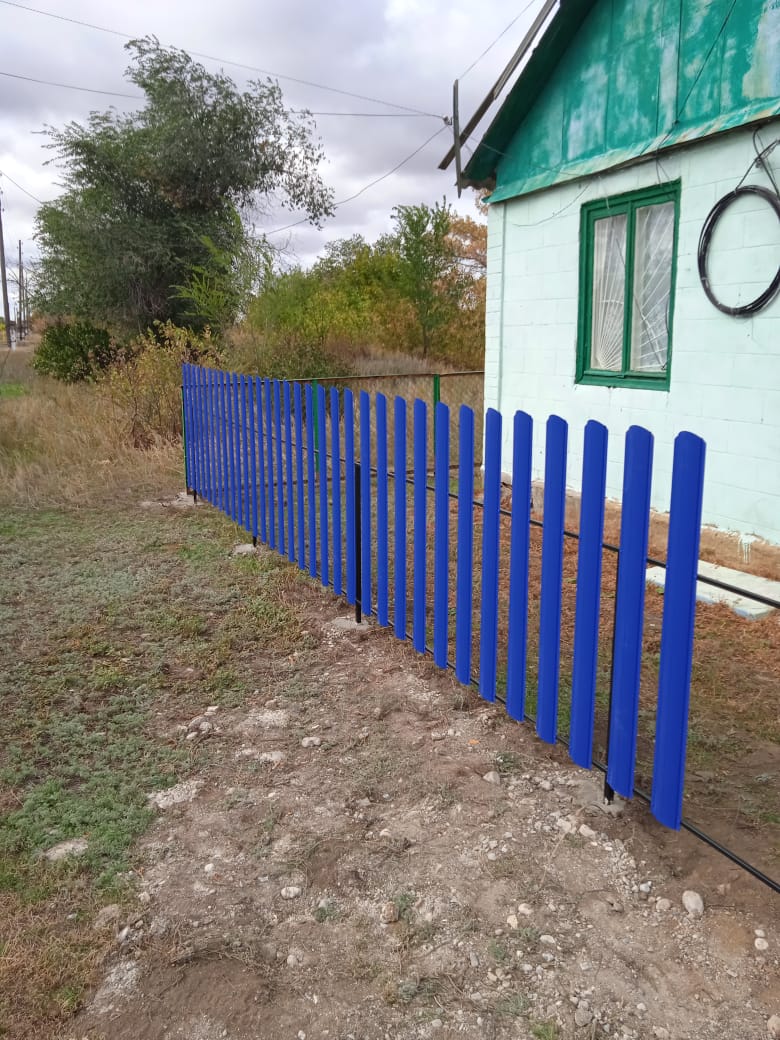 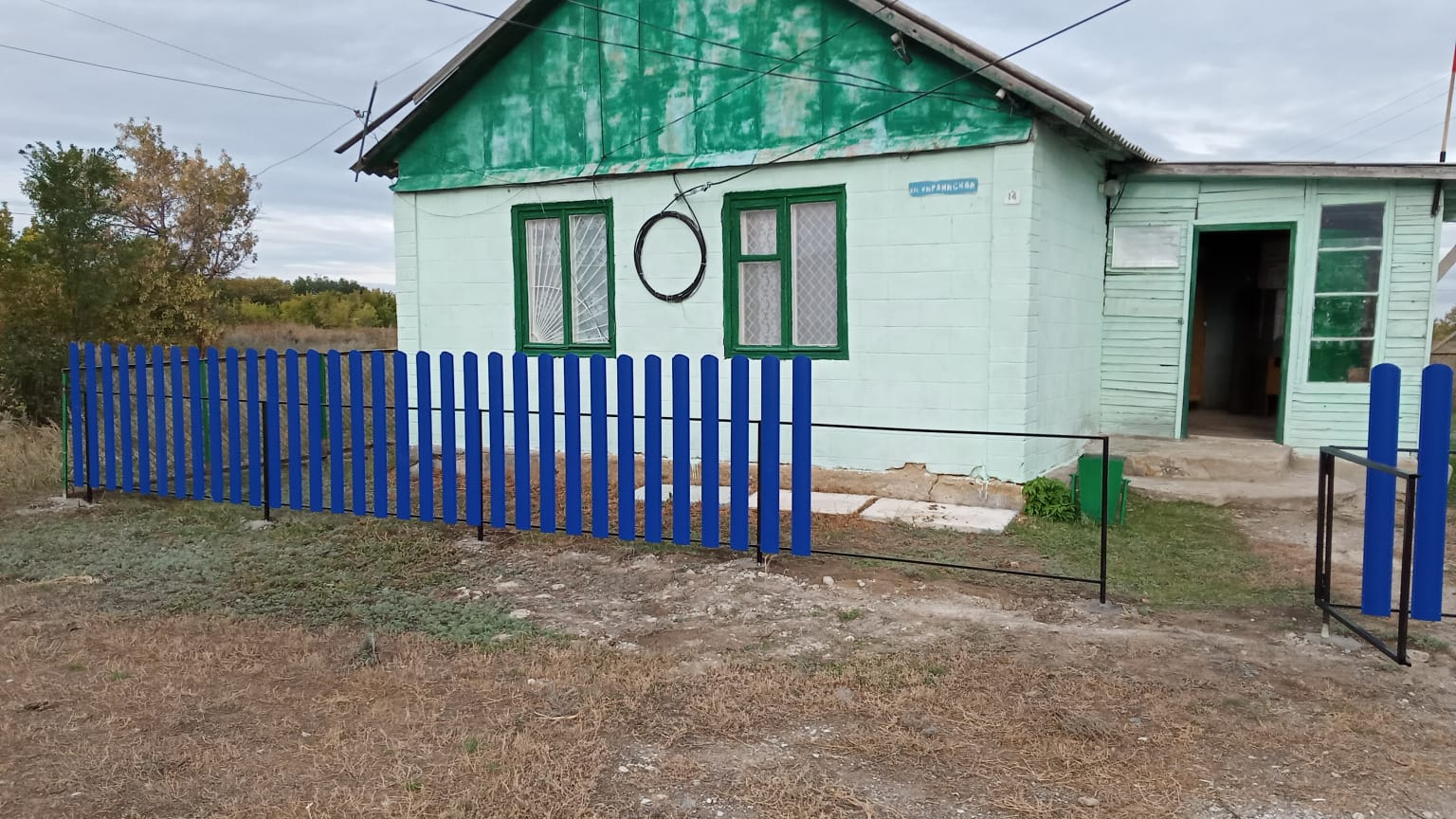 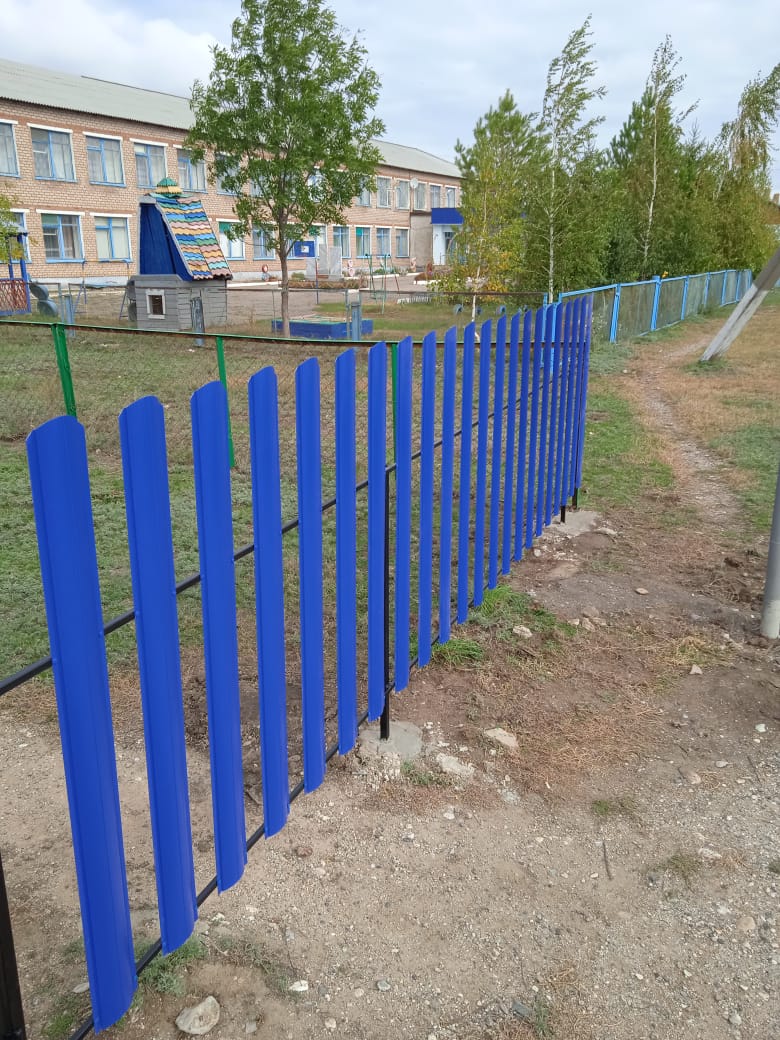 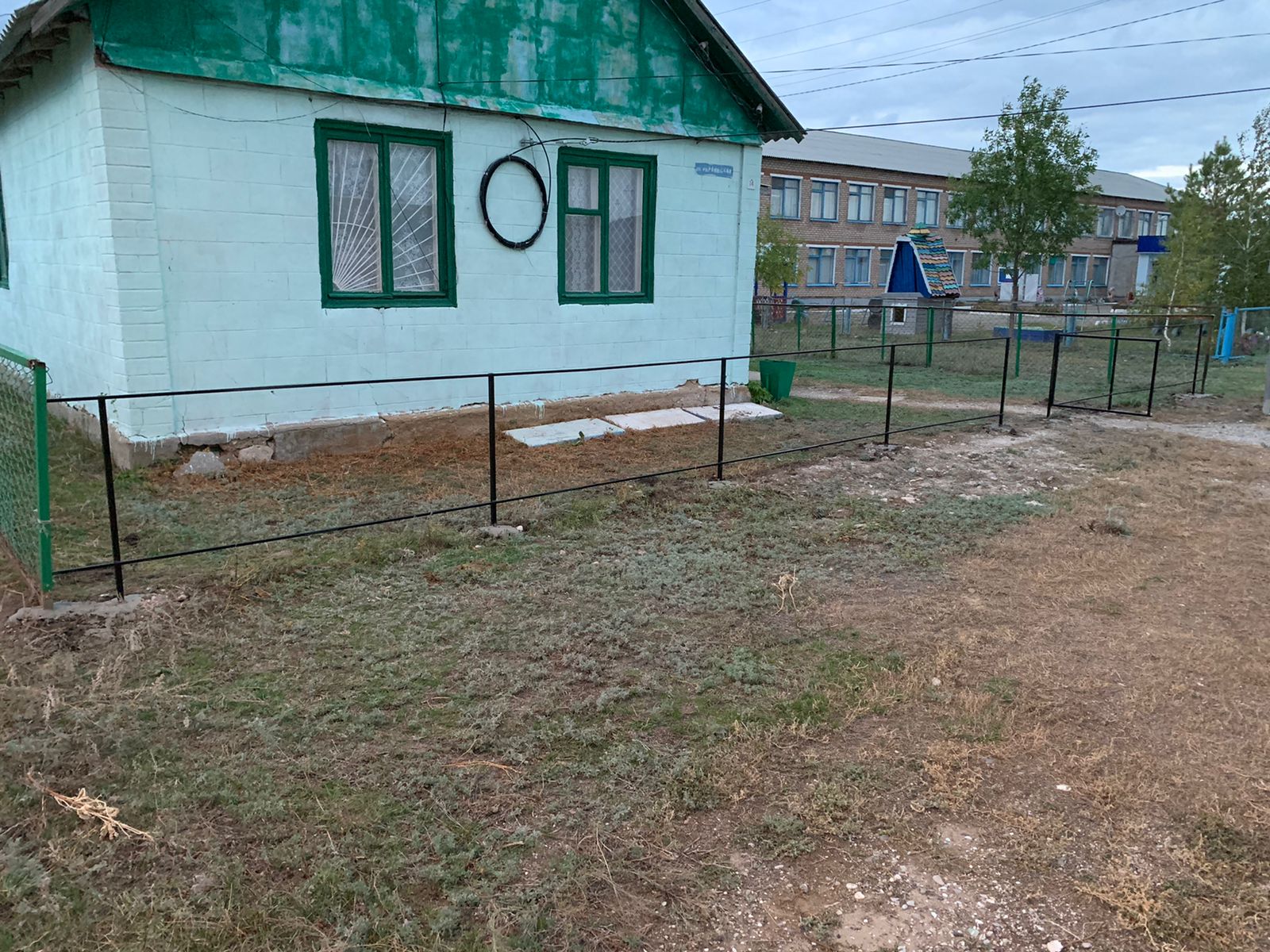 